Aos alunos.“Força, coragem e determinação. Três palavras que podem mudar qualquer futuro.”.Bom dia a todos, esta semana estarei enviando material de estudo de ciências, o qual deve ajudar a efetuar as atividades que serão enviadas a semana que vem, qualquer dúvida estou a disposição, um forte abraço e bons estudos a todos!Período da realização das atividades: 12/06/2020Carga horária prevista: 30 minutosHabilidades desenvolvidas: Reforçar os estudos auxiliando na execução das atividades que serão propostasMetodologia: Conceitual, fazendo o uso do material disposto, vídeos, imagens, livros e sites de internet.Registro de freqüência: O registro que se refere a presença será validado com o retorno da atividade respondida na semana seguinte.Forma de avaliação: O material respondido e devolvido será avaliado e arquivado.Thiago Dalmolin- professor de ciências.Material de estudoBiomas Brasileiros Pode-se dividir o ambiente terrestre em grandes regiões, que se caracterizam por determinadas condições de clima e por grupos de animais e plantas adaptados ao ambiente. Essas grandes regiões são chamadas de biomas (do grego bios, ‘vida’, e oma, ‘proliferação’). Os biomas são influenciados diretamente pela temperatura, pela umidade do ar, pelos ventos e pelas chuvas. Biomas do Brasil O Brasil é um país muito grande e apresenta climas diferenciados. A intensidade de luz não é igual em todas as regiões, assim como a quantidade de chuvas e o tipo de solo. Todos esses fatores vão influenciar a vida de cada região, pois os seres vivos interagem com esses fatores e dependem deles. I. Estendendo-se pelos estados do Rio Grande do Sul e Santa Catarina, esse bioma apresenta semelhanças com os outros biomas brasileiros em razão da presença do estrato arbustivo, que incentiva a atividade da pecuária intensiva. à PAMPAS II. Esse bioma apresenta uma formação vegetal complexa na qual estão presentes o estrato arbóreo, composto, em grande parte, por árvores de pequena altura, troncos retorcidos e recobertos em cascas grossas e abundante vegetação herbácea. à CERRADO III. Esse bioma apresenta plantas com raízes profundas e mecanismos de adaptação que minimizam a evapotranspiração (processo de transferência de água para a atmosfera por evaporação da água do solo e da vegetação úmida e por transpiração das plantas), permitindo maior capacidade de sobrevivência em face do solo e do clima desse bioma. à CAATINGA IV. Plantas como o pau-brasil e o jacarandá fazem parte da flora desse bioma. Sua fauna é exuberante e abriga animais como os tamanduás, tucanos e várias espécies de insetos. Esse bioma é uma exuberante floresta tropical, de clima tropical úmido com temperaturas elevadas e chuvas abundantes. à MATA ATLÂNTICA V. Cerca de 60% desse bioma, considerado a maior floresta tropical do mundo, estão em território nacional. Possui clima quente e úmido. à FLORESTA AMAZÔNICA VI. Esse bioma é uma imensa planície composta por uma fauna e flora exuberante. Apresenta um período de chuva e período de seca. Na época das chuvas é comum ficar parcialmente inundado. à PANTANALSegue o link de um vídeo para auxiliar nos estudos;https://www.youtube.com/watch?v=aPa7qR4mvAUCentro Educacional Municipal de IomerêDiretora: Marta Maria FalchettiDiretora adjunta: Ana Maria Epeling TurminaCoordenadora: Tânia Gonçalves da Silva BressanOrientadora: Marinez Zanetti ZagoSecretária:  Roseli Aparecida Fiuza da Rosa CivieroATIVIDADES DE CIÊNCIASCentro Educacional Municipal de IomerêDiretora: Marta Maria FalchettiDiretora adjunta: Ana Maria Epeling TurminaCoordenadora: Tânia Gonçalves da Silva BressanOrientadora: Marinez Zanetti ZagoSecretária:  Roseli Aparecida Fiuza da Rosa CivieroATIVIDADES DE CIÊNCIASCentro Educacional Municipal de IomerêDiretora: Marta Maria FalchettiDiretora adjunta: Ana Maria Epeling TurminaCoordenadora: Tânia Gonçalves da Silva BressanOrientadora: Marinez Zanetti ZagoSecretária:  Roseli Aparecida Fiuza da Rosa CivieroATIVIDADES DE CIÊNCIASProfessor (a): Thiago DalmolinProfessor (a): Thiago DalmolinProfessor (a): Thiago DalmolinData:12/06/2020Aluno (a):Aluno (a):Turma: 7º ano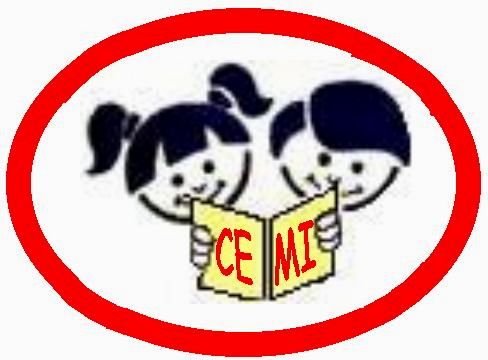 